Załącznik 4OŚWIADCZENIE WNIOSKODAWCY DOTYCZĄCE PRIORYTETU 4/składa Pracodawca, który ubiega się o środki na kształcenie ustawiczne w ramach priorytetu 4/Oświadczam/y w imieniu swoim lub podmiotu, który reprezentuję/my, 
że osoba:  …………………………..………*(Inicjały - pierwsza litera imienia oraz pierwsza litera nazwiska)wskazana do kształcenia ustawicznego w ramach priorytetu nr 4 spełnia warunki dostępu do priorytetu tj. na dzień złożenia wniosku  o dofinansowanie kosztów kształcenia ustawicznego pracowników i pracodawców ze środków KFS, ukończyła  50 rok życia oraz **w przypadku gdy w kształceniu będzie brał udział  pracownik:     została zatrudniona w aktualnym miejscu pracy w okresie ostatniego roku przed dniem      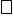          złożenia wniosku           lub    miała zmieniony zakres obowiązków w aktualnym miejscu pracy w okresie ostatniego            roku przed dniem złożenia wniosku            lub     będzie miała zmieniony zakres obowiązków w perspektywie najbliższych 3 miesięcy od                 momentu złożenia wnioskuw przypadku gdy w kształceniu będzie brał udział pracodawca:  rozpoczął działalność gospodarczą w roku poprzedzającym złożenie wniosku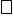           lub  zmienił albo rozszerzył profil prowadzonej działalności poprzez zmianę kodu PKD lub        dodanie  nowego kodu.        lub   w okresie 3 miesięcy od dnia złożenia wniosku zmieni albo rozszerzy profil prowadzonej            działalności poprzez zmianę kodu PKD lub dodanie nowego kodu.…………………………………..	  		       ………………………………….………..               /data/	/pieczęć  i podpis Pracodawcy lub osoby uprawnionej   do reprezentowania Pracodawcy/   *  niniejsze oświadczenie należy wypełnić osobno dla każdej osoby planowanej do objęcia wsparciem  w ramach                 priorytetu 4**  właściwe zaznaczyć